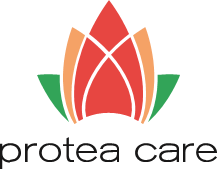 Angebote der sozialen Betreuung vom 22.04.- 28.04.2024Änderungen und aktuelle Angebote entnehmen Sie bitte dem Aushang, der wöchentlich erscheint.Einzelbetreuungen finden täglich zwischen 09:00-12:00Uhr und 13:00-18:00Uhr auf allen Wohnbereichen statt!WochentagAngebotUhrzeitOrtMontag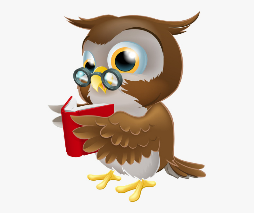 Vorlese-/ Zeitungsrunde          Ab 09:30 Uhr WB 1 (+2)Montag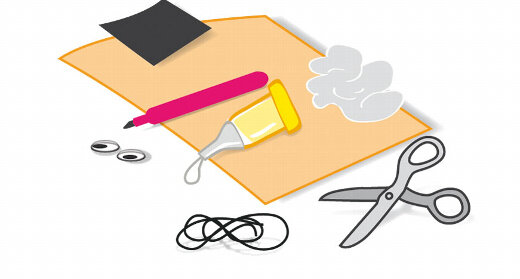 Kreatives Gestalten Ab 15:30Uhr Park-zimmerEGDienstag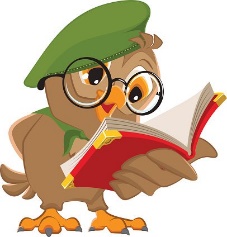 Vorlese-/ Zeitungsrunde          Ab 09:30 UhrWB 3Dienstag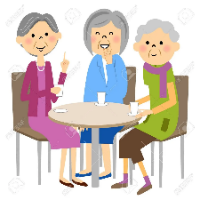 FrauenrundeAb16:00 UhrCafé FirlefanzMittwoch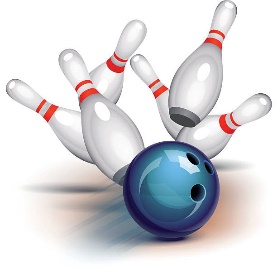 Kegeln Ab 15:30 UhrAuf dem WBDonnerstag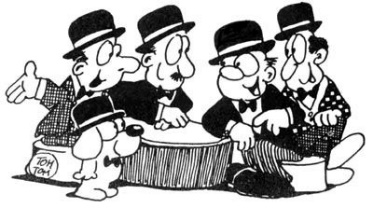 Herrenstammtisch Ab 16:00Uhr CaféFirlefanzFreitag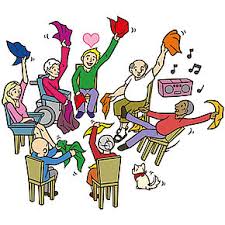 Sitzgymnastik  Ab 11:00 Uhr Ab 16:00 UhrWB 3WB 1, 2Samstag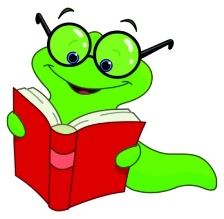 Vorlese-/ Zeitungsrunde  09:30 Uhr10:30 UhrWB 3WB 1 (+2)    Sonntag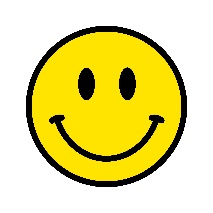 Einzelbetreuung    Ab 9:00 Uhr Auf dem WB